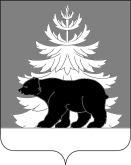 РОССИЙСКАЯ ФЕДЕРАЦИЯИРКУТСКАЯ ОБЛАСТЬАдминистрация Зиминского районного муниципального образованияР А С П О Р Я Ж Е Н И Еот   «22» января 2021 г.                           г.  Зима                                                       № 09О создании рабочей группыпо вопросу работы системы водоснабжения п. Центральный Хазан	В целях оказания содействия администрации Хазанского муниципального образования Зиминского района  в части исполнения полномочий, закрепленных за Хазанским муниципальным образованием Зиминского района Законом Иркутской области от 02.11.2015 № 96-ОЗ «О закреплении за сельскими поселениями Иркутской области вопросов местного значения» в части организации в границах поселения водоснабжения населения, во исполнение п. 1 Протокола совещания от 22.01.2021 года по вопросу выполнения полномочий по организации водоснабжения администрацией Хазанского муниципального образования Зиминского района, руководствуясь ст. ст. 22, 46 Устава Зиминского районного муниципального образования, Создать и утвердить состав рабочей группы по вопросу работы системы водоснабжения п. Центральный Хазан (прилагается).В рамках работы рабочей группы до 26 января 2021 года сформировать План мероприятий для организации бесперебойной работы системы водоснабжения          п. Центральный Хазан.Настоящее распоряжение разместить на официальном сайте администрации Зиминского районного муниципального образования www.rzima.ru в информационной телекоммуникационной сети «Интернет».Контроль исполнения настоящего распоряжения возложить на заместителя мэра по управлению муниципальным хозяйством Ширяева А.А.Мэр Зиминского районного муниципального образования                                Н.В. НикитинаПриложениек распоряжению администрации  Зиминского районного муниципального образования от «22» января 2021 г. № 09Состав рабочей группыпо вопросу работы системы водоснабжения п. Центральный ХазанПредседатель рабочей группы:Ширяев А.А. – заместитель мэра по управлению муниципальным хозяйством.Секретарь рабочей группы:Зубакова Е.А. – консультант отдела жилищно-коммунального хозяйства и экологии администрации Зиминского районного муниципального образования.Члены рабочей группы:Васильев Р.А. – начальник отдела жилищно-коммунального хозяйства и экологии администрации Зиминского районного муниципального образования;Дмитриев М.Ю. – заместитель председателя комитета по управлению муниципальным имуществом администрации Зиминского районного муниципального образования;Тужик И.И. – директор ООО «Водоканал» (по согласованию);Федорова А.Ю. – глава Хазанского муниципального образования Зиминского района (по согласованию);Ярослав В.А. – директор МКУ «Служба первичной помощи по тушению пожаров Хазанского МО» (по согласованию);Федоров А.В. – слесарь МКУ «Служба первичной помощи по тушению пожаров Хазанского МО» (по согласованию);Безбах А.И. – депутат Думы Зиминского муниципального района (по согласованию).